Publicado en Madrid el 30/04/2024 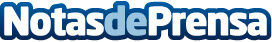 Dispo ofrece servicios únicos de DMC en Alemania, superando los itinerarios estándarDispo DMC Alemania, una empresa de gestión de destinos, amplía sus servicios en todo el país, priorizando la eficiencia y la satisfacción del cliente para mejorar las experiencias de viaje en toda la naciónDatos de contacto:Laimdota PleisaDispo/marketing+371 299 099 07Nota de prensa publicada en: https://www.notasdeprensa.es/dispo-ofrece-servicios-unicos-de-dmc-en Categorias: Internacional Viaje Madrid Cataluña Andalucia Extremadura Castilla y León Castilla La Mancha Murcia Turismo http://www.notasdeprensa.es